附件一彰化縣立成功高中公開授課教學觀察紀錄表觀課科目： ____英文科__________________觀課班級： _____403____教學單元：_B1 L2:Goodbye, John      　觀課人員： ____吳淑敏_______備註：資料修改自105年4月25日臺教師(三)字第1050040254號函發布高級中等以下學校教師專業發展評鑑規準(105年版)之教學觀察紀錄表。觀課教師簽名： 吳淑敏 備註：修改自孫劍秋教授閱讀教師團隊製作(http://reading.ntue.edu.tw)之2015海峽兩岸語文教學觀摩研會觀課紀錄表。附件二彰化縣立成功高中公開授課後會談記錄表(教學教師填寫)註：本表請放教室教師填寫，合併觀課教師之「教學觀察紀錄表」後，於每年六月底交領域召集人彙整後，送交教務處留存。教學教師簽名： 方伶如 層面指標與檢核重點教學表現事實-量化結果非常同意‧‧‧非常不同意層面指標與檢核重點教學表現事實-量化結果非常同意‧‧‧非常不同意A課程設計與教學A-2掌握教材內容，實施教學活動，促進學生學習。A-2掌握教材內容，實施教學活動，促進學生學習。A課程設計與教學A-2-1有效連結學生的新舊知能或生活經驗。引發與維持學生學習動機。   4   3   2   1A課程設計與教學A-2-2 清晰呈現教材內容，協助學生習得重要概念、原則或技能。  4   3   2   1A課程設計與教學A-2-3 提供適當的練習或活動，以理解或熟練學習內容。   4   3   2   1A課程設計與教學A-2-4完成每個學習活動後，適時歸納或總結學習重點。   4   3   2   1A課程設計與教學A-3運用適切教學策略與溝通技巧，幫助學生學習。A-3運用適切教學策略與溝通技巧，幫助學生學習。A課程設計與教學A-3-1運用適切的教學方法，引導學生思考、討論或實作。  4   3   2   1A課程設計與教學A-3-2 教學活動中融入學習策略的指導。   4   3   2   1A課程設計與教學A-3-3 運用口語、非口語、教室走動等溝通技巧，幫助學生學習。5      3   2   1A課程設計與教學A-4運用多元評量方式評估學生能力，提供學習回饋並調整教學。A-4運用多元評量方式評估學生能力，提供學習回饋並調整教學。A課程設計與教學A-4-1運用多元評量方式，評估學生學習成效。   4   3   2   1A課程設計與教學A-4-2分析評量結果，適時提供學生適切的學習回饋。  4   3   2   1A課程設計與教學A-4-3根據評量結果，調整教學。   4   3   2   1A課程設計與教學A-4-4運用評量結果，規劃實施充實或補強性課程。   4   3   2   1B班級經營與輔導B-1建立課堂規範，並適切回應學生的行為表現。B-1建立課堂規範，並適切回應學生的行為表現。B班級經營與輔導B-1-1 建立有助於學生學習的課堂規範。  4   3   2   1B班級經營與輔導B-1-2 適切引導或回應學生的行為表現。   4   3   2   1B班級經營與輔導B-2安排學習情境，促進師生互動。B-2安排學習情境，促進師生互動。B班級經營與輔導B-2-1安排適切的教學環境與設施，促進師生互動與學生學習。5      3   2   1B班級經營與輔導B-2-2營造溫暖的學習氣氛，促進師生之間的合作關係。   4   3   2   1綜　合　意　見課堂教學優點：（請說明可供一般教師學習效仿之處）1. 403班本次的英文課題目為 "Goodbye, John" 課文內容為一封和3C產   品的分手信。此一主題範圍廣泛，於是讓學生們選擇自己熟悉的對象寫   出一封屬於自己的分手信。2. 本次學生不少人列出smart phone, computer games, boy/girl friend, bad habits, junk food, lazy peosonality···等等問題加以陳述，並擬定出各種解決方法，實屬有趣。3. 待學生寫完作品並批改完後，我會利用掃瞄系統，將同學的作品一一呈     現在大家的眼前，並請優秀作品的同學上台朗誦給大家聆聽。如此，     可使同學們欣賞其他同學的作文，並欣賞不同於自己角度的有趣觀     點。同學們也可以學習他人的長處以彌補自己的不足。開放日期星期節次班級科目名稱科目名稱教學單元2021/9/21二三403英文科英文科B1L2: Goodbye, John觀課教師校內教師	□校外教師身分：	學校	科教師 
觀課教師姓名：吳淑敏校內教師	□校外教師身分：	學校	科教師 
觀課教師姓名：吳淑敏校內教師	□校外教師身分：	學校	科教師 
觀課教師姓名：吳淑敏校內教師	□校外教師身分：	學校	科教師 
觀課教師姓名：吳淑敏校內教師	□校外教師身分：	學校	科教師 
觀課教師姓名：吳淑敏校內教師	□校外教師身分：	學校	科教師 
觀課教師姓名：吳淑敏授課照片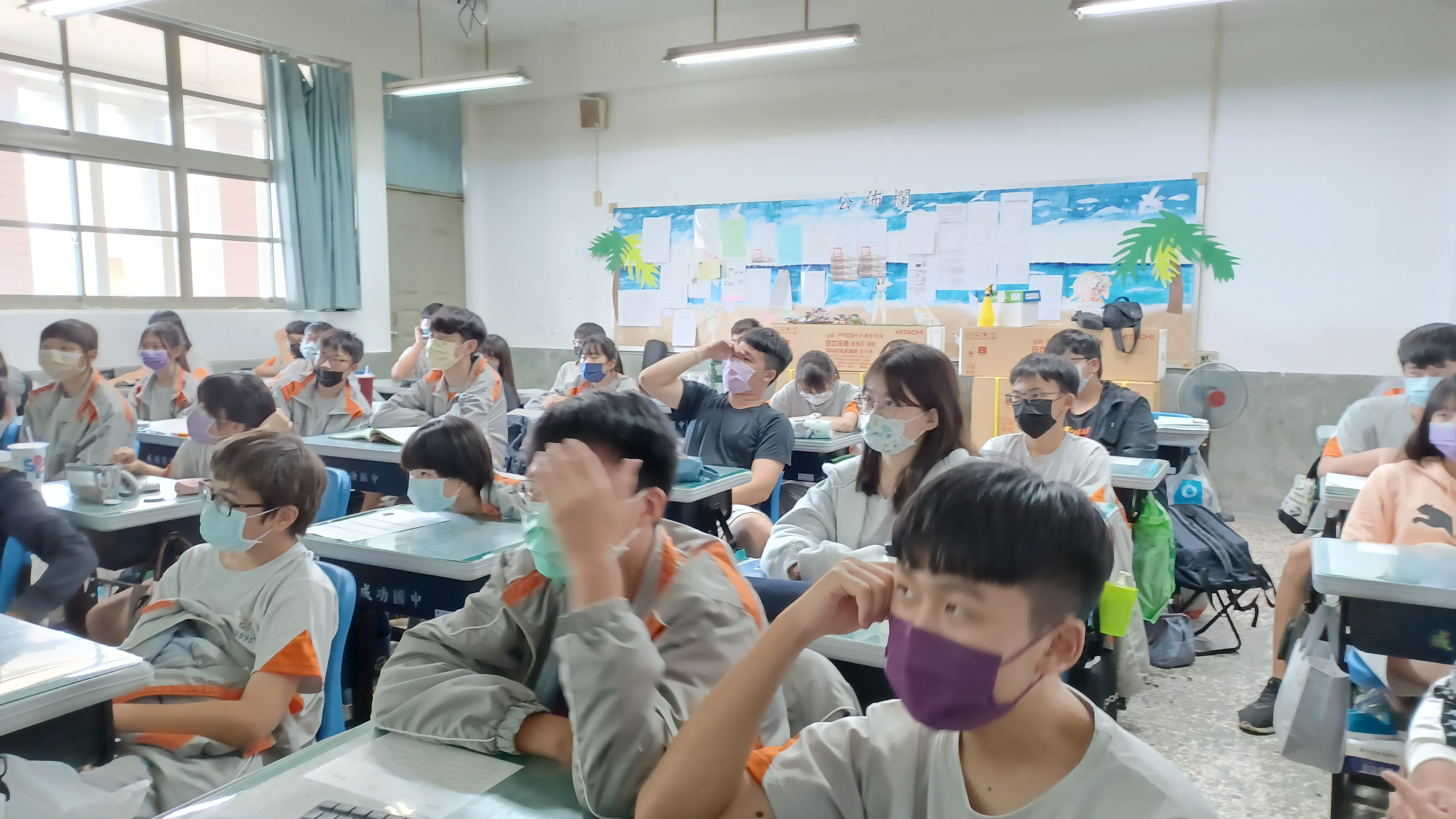 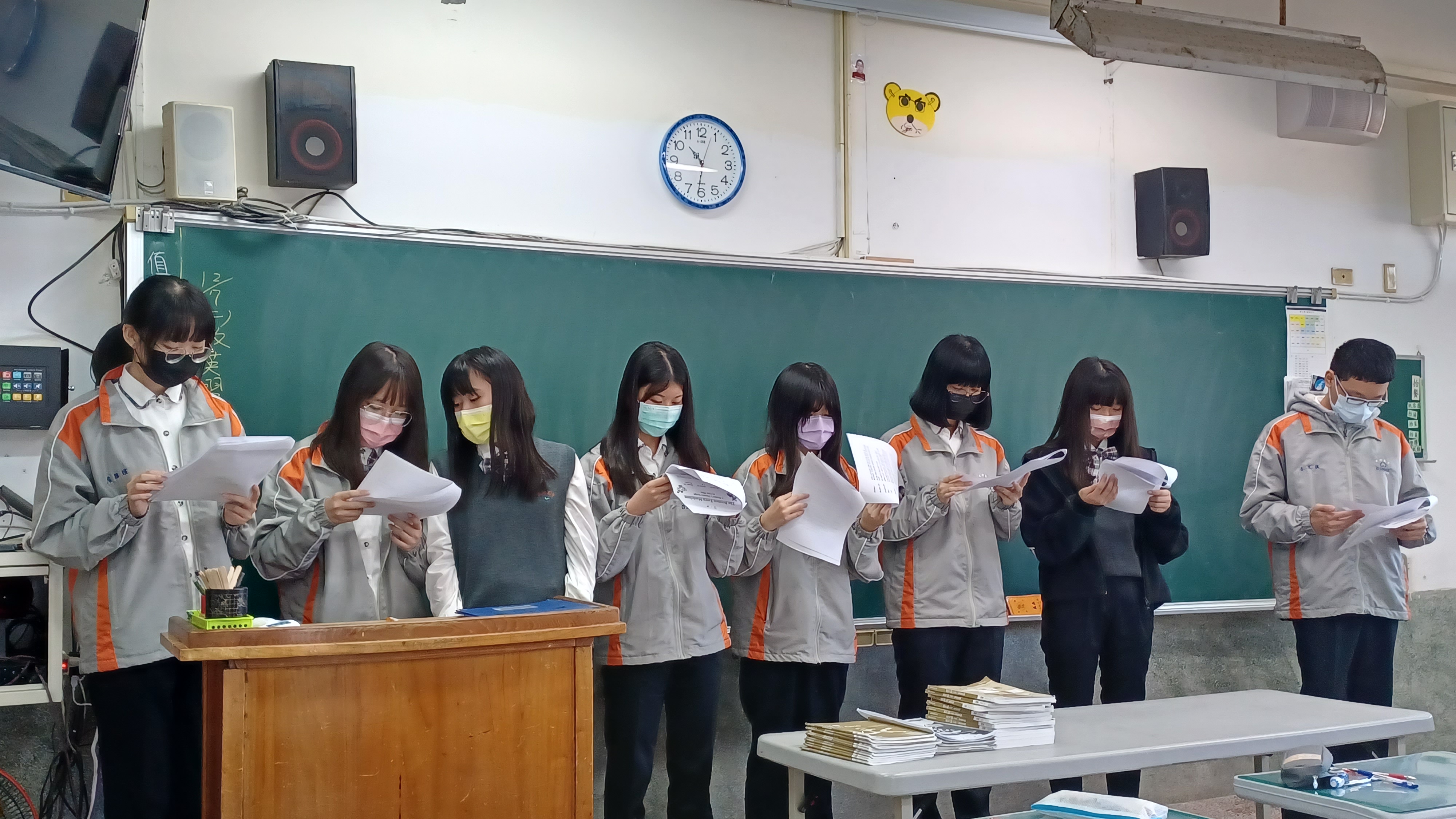 授課照片學生專心聆聽作品優秀的同學朗誦作品。學生專心聆聽作品優秀的同學朗誦作品。學生專心聆聽作品優秀的同學朗誦作品。學生專心聆聽作品優秀的同學朗誦作品。作品優秀的同學，上台朗誦他們的佳作。作品優秀的同學，上台朗誦他們的佳作。教學者
心得分享1. 一般而言，每位學生的作文，皆由任課老師批改完畢後發回給學生本人。 但如此一來，每位學生只能知道自己作品的優缺點在哪，卻無法學習觀摩 他人的長處，以便使自己的作品提升。2. 因此藉由掃描系統的應用，使學生們可以在布幕上互相欣賞彼此的作品， 同時亦可讓學生了解自己的程度或實力為何，使他們能藉此機會向實力好 的同學看齊。3. 這次在時間充足的條件下，我又增加了請同學上台朗誦的部分，藉以訓練學生的 聽力，更能讓學生學習欣賞別人的優點在哪裡?1. 一般而言，每位學生的作文，皆由任課老師批改完畢後發回給學生本人。 但如此一來，每位學生只能知道自己作品的優缺點在哪，卻無法學習觀摩 他人的長處，以便使自己的作品提升。2. 因此藉由掃描系統的應用，使學生們可以在布幕上互相欣賞彼此的作品， 同時亦可讓學生了解自己的程度或實力為何，使他們能藉此機會向實力好 的同學看齊。3. 這次在時間充足的條件下，我又增加了請同學上台朗誦的部分，藉以訓練學生的 聽力，更能讓學生學習欣賞別人的優點在哪裡?1. 一般而言，每位學生的作文，皆由任課老師批改完畢後發回給學生本人。 但如此一來，每位學生只能知道自己作品的優缺點在哪，卻無法學習觀摩 他人的長處，以便使自己的作品提升。2. 因此藉由掃描系統的應用，使學生們可以在布幕上互相欣賞彼此的作品， 同時亦可讓學生了解自己的程度或實力為何，使他們能藉此機會向實力好 的同學看齊。3. 這次在時間充足的條件下，我又增加了請同學上台朗誦的部分，藉以訓練學生的 聽力，更能讓學生學習欣賞別人的優點在哪裡?1. 一般而言，每位學生的作文，皆由任課老師批改完畢後發回給學生本人。 但如此一來，每位學生只能知道自己作品的優缺點在哪，卻無法學習觀摩 他人的長處，以便使自己的作品提升。2. 因此藉由掃描系統的應用，使學生們可以在布幕上互相欣賞彼此的作品， 同時亦可讓學生了解自己的程度或實力為何，使他們能藉此機會向實力好 的同學看齊。3. 這次在時間充足的條件下，我又增加了請同學上台朗誦的部分，藉以訓練學生的 聽力，更能讓學生學習欣賞別人的優點在哪裡?1. 一般而言，每位學生的作文，皆由任課老師批改完畢後發回給學生本人。 但如此一來，每位學生只能知道自己作品的優缺點在哪，卻無法學習觀摩 他人的長處，以便使自己的作品提升。2. 因此藉由掃描系統的應用，使學生們可以在布幕上互相欣賞彼此的作品， 同時亦可讓學生了解自己的程度或實力為何，使他們能藉此機會向實力好 的同學看齊。3. 這次在時間充足的條件下，我又增加了請同學上台朗誦的部分，藉以訓練學生的 聽力，更能讓學生學習欣賞別人的優點在哪裡?1. 一般而言，每位學生的作文，皆由任課老師批改完畢後發回給學生本人。 但如此一來，每位學生只能知道自己作品的優缺點在哪，卻無法學習觀摩 他人的長處，以便使自己的作品提升。2. 因此藉由掃描系統的應用，使學生們可以在布幕上互相欣賞彼此的作品， 同時亦可讓學生了解自己的程度或實力為何，使他們能藉此機會向實力好 的同學看齊。3. 這次在時間充足的條件下，我又增加了請同學上台朗誦的部分，藉以訓練學生的 聽力，更能讓學生學習欣賞別人的優點在哪裡?